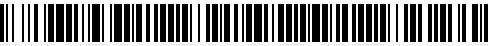 2795/USL/2023-USL Čj.: UZSVM/USL/231/2024-USLČeská republika – Úřad pro zastupování státu ve věcech majetkovýchse sídlem Rašínovo nábřeží 390/42, Nové Město, 12800 Praha 2,za kterou právně jedná PhDr. Marie Ševelová, ředitelka Územního pracoviště Ústí nad Labem, na základě Příkazu generálního ředitele č. 6/2019 v platném znění, IČO: 69797111(dále jen „předávající“), aNárodní památkový ústavstátní příspěvková organizacese sídlem Valdštejnské náměstí 62/3, 118 00 Praha 1 – Malá Stranakterou zastupuje Ing. arch. Naděžda Goryczková, generální ředitelkaIČO: 75032333(dále jen „přejímající“),uzavírají podle § 55 odst. 3 zákona č. 219/2000 Sb., o majetku České republiky a jejím vystupování v právních vztazích, ve znění pozdějších předpisů (dále jen „zákon č. 219/2000 Sb.“), a § 1746 zákona č. 89/2012 Sb., občanský zákoník, ve znění pozdějších předpisů, tuto smlouvu o změně příslušnostihospodařit s majetkem státuUSL/11/2024Čl. I.Česká republika je vlastníkem a Úřad pro zastupování státu ve věcech majetkových je na základě bodu 14 čl. CXVII zákona č. 32/2002 Sb., o změně a zrušení některých zákonů v souvislosti s ukončením činnosti okresních úřadů, dnem 1. 1. 2003, ve smyslu § 9 zákona č. 219/2000 Sb., o majetku České republiky a jejím vystupování v právních vztazích, ve znění pozdějších předpisů příslušný hospodařit s touto nemovitou věcí: Pozemekparcela č. 480/5, o výměře 14 672 m2, vodní plocha, koryto vodního toku přirozené nebo upravenézapsaný na LV č. 60000 pro katastrální území Krásný Dvůr, obec Krásný Dvůr, v katastru nemovitostí vedeném Katastrálním úřadem pro Ústecký kraj, Katastrální pracoviště Žatec (dále jen „předávaný majetek“).Čl. II.Předávající předávaný majetek nepotřebuje pro plnění svých úkolů.Předávající předává přejímajícímu předávaný majetek a přejímající předávaný majetek od předávajícího přejímá.Přejímající potřebuje předávaný majetek pro plnění svých úkolů a zavazuje se o něj řádně pečovat, hospodařit s ním a užívat jej pouze pro účely dané předmětem činnosti přejímajícího. Čl. III.Předávající a přejímající se dohodli, že ve smyslu § 16 odst. 1 vyhlášky č. 62/2001 Sb., o hospodaření organizačních složek státu a státních organizací s majetkem státu, ve znění pozdějších předpisů, za předávaný majetek, jehož hodnota v účetní evidenci předávajícího činí celkem 287 868,00 Kč, přejímající neposkytne předávajícímu žádné peněžité plnění ani náhradu. Předávající prohlašuje, že mu není známo, že by na předávaném majetku vázla nějaká omezení, závazky či právní vady. Čl. IV.Přejímající prohlašuje, že je mu stav předávaného majetku znám a v tomto stavu jej přejímá. Fyzické předání a převzetí předávaného majetku se neuskuteční. Čl. V.Tato smlouva podle § 17 odst. 1 vyhlášky č. 62/2001 Sb., o hospodaření organizačních složek státu a státních organizací s majetkem státu, ve znění pozdějších předpisů, podléhá schválení zřizovatelem přejímajícího, kterým je Ministerstvo kultury.Čl. VI.Smlouva je uzavřena okamžikem podpisu poslední smluvní stranou.Smlouva nabývá platnosti dnem schválení zřizovatelem přejímajícího. Smlouva nabývá účinnosti dnem uveřejnění v registru smluv v souladu se zákonem č. 340/2015 Sb., o zvláštních podmínkách účinnosti některých smluv, uveřejňování těchto smluv a o registru smluv (zákon o registru smluv), ve znění pozdějších předpisů. Předávající zašle tuto smlouvu správci registru smluv k uveřejnění bez zbytečného odkladu, nejpozději však do 30 dnů od platnosti smlouvy. Pro účely uveřejnění v registru smluv smluvní strany navzájem prohlašují, že smlouva neobsahuje žádné obchodní tajemství.Tato smlouva je vyhotovena ve čtyřech stejnopisech. Každá ze smluvních stran obdrží po jednom vyhotovení, jedno vyhotovení bude určeno pro zřizovatele přejímajícího a jedno vyhotovení bude použito k zápisu vlastnického práva do katastru nemovitostí.Návrh na záznam změny podle této smlouvy do katastru nemovitostí podá předávající. Dnem doručení tohoto návrhu příslušnému katastrálnímu úřadu dochází u předávaného majetku k zániku příslušnosti hospodařit u předávajícího a zároveň ke vzniku příslušnosti hospodařit u přejímajícího. Smluvní strany prohlašují, že tuto smlouvu uzavřely svobodně a vážně. Na důkaz toho připojují vlastnoruční podpisy svých zástupců. V Ústí nad Labem dne					V Praze dneČeská republika – Úřad pro zastupování			Národní památkový ústavstátu ve věcech majetkových      ………………………………………..			………………………………………	PhDr. Marie Ševelová				 Ing. arch. Naděžda Goryczková       ředitelka Územního pracoviště                                                generální ředitelka                 Ústí nad Labem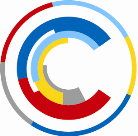 Ministerstvo kulturyMgr. Jiří Vajčner, Ph.D.ředitel odboru památkové péčeV Praze dne 18.4.2024Č. j.: MK 29918/2024 OPP	Sp.zn.: MK-S 5280/2024 OPPSchvalovací doložkaMinisterstvo kultury podle ustanovení § 17 odst. 1 vyhlášky č. 62/2001 Sb., o hospodaření organizačních složek státu a státních organizací s majetkem státu, ve znění pozdějších předpisů, schvaluje Smlouvu o změně příslušnosti hospodařit s majetkem státu č. USL/11/2024, č.j. NPÚ-310/6053/2024 uzavřenou dne 20. 2. 2024 mezi Úřadem pro zastupování státu ve věcech majetkových, se sídlem Rašínovo nábřeží 390/42, Nové Město, 128 00 Praha 2 – Nové Město, IČO: 69797111, jako předávajícím, a Národním památkovým ústavem, se sídlem Valdštejnské nám. 162/3,118 01 Praha 1- Malá Strana, IČO: 750 32 333, jako přejímajícím.Předmětem změny příslušnosti hospodařit s majetkem České republiky je pozemek pare. č. 480/5, o výměře 14 672 m2, druh pozemku vodní plocha, způsob využití koryto vodního toku přirozené nebo upravené, účetní hodnota 287 868,- Kč, pozemek zapsaný na LV č. 60000 pro k. ú. a obec Krásný Dvůr, v katastru nemovitostí vedeném Katastrálním úřadem pro Ústecký kraj, Katastrální pracoviště Žatec.……………………………………	Mgr. Jiří Vajčner, Ph.D. 